Exercise: HierarchyChoose a text that has a recurring structure, such as a table of contents, a news aggregator, or a calendar of events. Analyze the structure of the content (main title, subtitles, time, location, body text, and so on) and create a visual hierarchy that expresses this structure. Make it easy for readers to find the information they want. For example, in a crime report some readers might scan for location, looking for data about their neighborhood, while others might be more drawn to the lurid details of particular crimes. Use changes in size, weight, leading, style, and column structure to distinguish the levels of the hierarchy. Make a style sheet (in a page layout program for print or in CSS for the web) in order to create several variations quickly.Use the following text: Metamorfózy politikyPražské pomníky 19. století25. 9. 2013 – 5. 1. 2014 Clam-Gallasův palácPraha 1Husova 20Otevřeno denně kromě pondělí 10 -18 hodin Metamorphoses of politicsPrague monuments of the nineteenth century Open daily except Monday 10 a.m. - 6 p.m.www.prazskepomniky.cz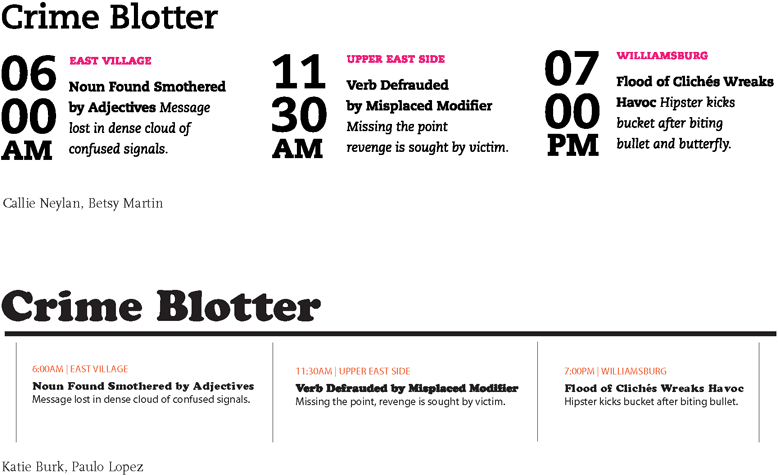 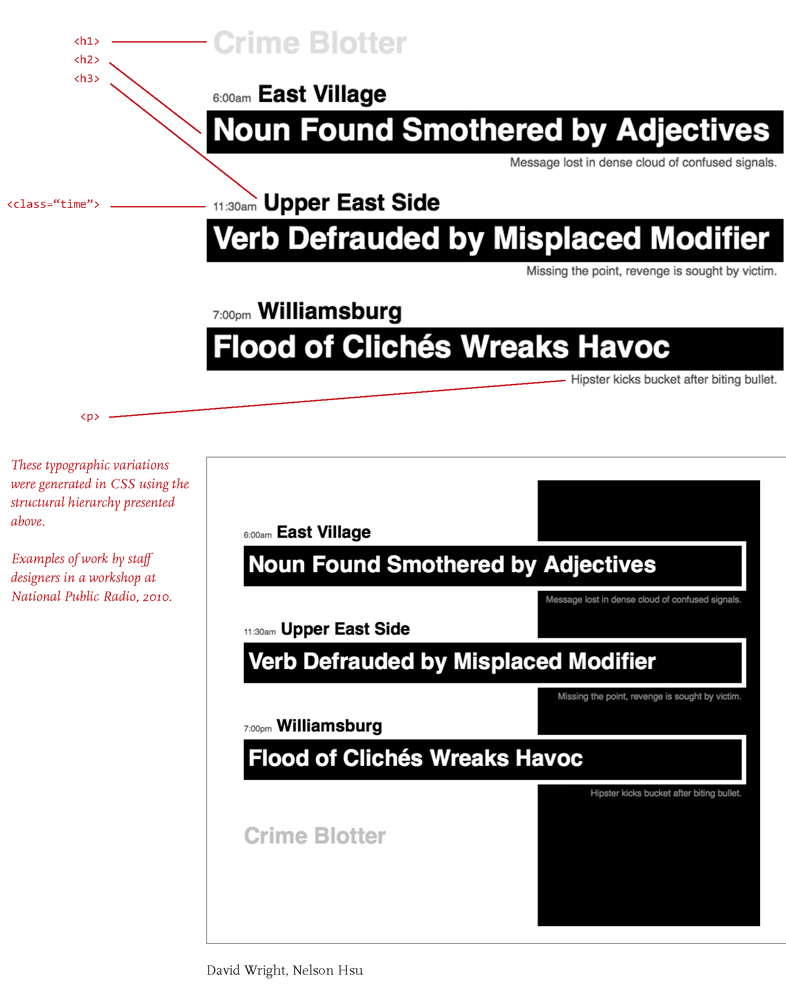 